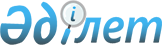 Осакаров ауданы әкімінің 2022 жылғы 15 шілдедегі № 02 "Осакаров ауданы Қаратомар ауылдық округінің Сенокосное ауылының аумағында жергілікті ауқымдағы табиғи сипаттағы төтенше жағдайды жариялау туралы" шешімінің күші жойылды деп тану туралыҚарағанды облысы Осакаров ауданының әкімінің 2023 жылғы 13 қаңтардағы № 02 шешімі. Қарағанды облысының Әділет департаментінде 2023 жылғы 17 қаңтарда № 6346 болып тіркелді
      Қазақстан Республикасының "Құқықтық актілер туралы" Заңының 27-бабына сәйкес ШЕШТІМ:
      1. Осакаров ауданы әкімінің 2022 жылғы 15 шілдедегі № 02 "Осакаров ауданы Қаратомар ауылдық округінің Сенокосное ауылының аумағында жергілікті ауқымдағы табиғи сипаттағы төтенше жағдайды жариялау туралы" шешімінің (Нормативтік құқықтық актілерді мемлекеттік тіркеу тізілімінде № 28877 болып тіркелген) күші жойылды деп танылсын.
      2. Осы шешім оның алғашқы ресми жарияланған күнінен кейін күнтізбелік он күн өткен соң қолданысқа енгізіледі.
					© 2012. Қазақстан Республикасы Әділет министрлігінің «Қазақстан Республикасының Заңнама және құқықтық ақпарат институты» ШЖҚ РМК
				
      Осакаров ауданының әкімі

Р. Нурмуханбетов
